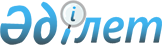 О внесении дополнений в Положение о порядке присвоения национальных идентификационных номеров государственным ценным бумагам в Республике Казахстан
					
			Утративший силу
			
			
		
					Постановление Директората Национальной комиссии Республики Казахстан по ценным бумагам от 18 марта 1999 г. N 260. Зарегистрировано в Министерстве юстиции Республики Казахстан 01.04.1999 г. за N 723. Утратило силу постановлением Правления Агентства Республики Казахстан по регулированию и надзору финансового рынка и финансовых организаций от 2 октября 2008 года № 143
      


Сноска. Утратило силу постановлением Правления Агентства РК по регулированию и надзору финансового рынка и финансовых организаций от 02.10.2008 № 143





Извлечение из постановления






Правления Агентства РК по регулированию и надзору






финансового рынка и финансовых организаций






от 02.10.2008 № 143 "О признании утратившими






силу некоторых нормативных правовых актов"





      В целях приведения нормативных правовых актов, регулирующих деятельность субъектов рынка ценных бумаг, в соответствие с законодательством Республики Казахстан, Правление Агентства Республики Казахстан по регулированию и надзору финансового рынка и финансовых организаций (далее - Агентство) ПОСТАНОВЛЯЕТ:






      1. Признать утратившими силу некоторые нормативные правовые акты Республики Казахстан согласно приложению к настоящему постановлению.






      2. Настоящее постановление вводится в действие со дня принятия.






      3. Департаменту лицензирования (Каскаманова Н.К.) в десятидневный срок со дня принятия настоящего постановления уведомить Министерство юстиции Республики Казахстан о признании утратившими силу нормативных правовых актов, указанных в приложении к настоящему постановлению.






      4. Контроль за исполнением настоящего постановления возложить на заместителя Председателя Агентства Байсынова М.Б.





      Председатель                               Е. Бахмутова





Приложение






к постановлению






Правления Агентства






Республики Казахстан






по регулированию и надзору






финансового рынка






и финансовых организаций






от 02 октября 2008 года № 143





Перечень нормативных правовых актов,






признаваемых утратившими силу





      1) - 7) ...;






      8) 




постановление Директората Национальной комиссии Республики Казахстан по ценным бумагам от 18 марта 1999 года № 260 «О внесении дополнений в Положение о порядке присвоения национальных идентификационных номеров государственным ценным бумагам в Республике Казахстан» (зарегистрированное в Реестре государственной регистрации нормативных правовых актов под № 723);






      9) ... .



      В связи с вступлением в силу постановления Правительства Республики Казахстан "Об утверждении Правил выпуска, обращения и погашения государственных индексированных казначейских обязательств Республики Казахстан со сроком обращения один год и более года" от 10 марта 1999 года № 220 Директорат Национальной комиссии Республики Казахстан по ценным бумагам (далее именуемой "Национальная комиссия") постановляет: 



      1. Внести следующие дополнения в Положение о порядке присвоения национальных идентификационных номеров государственным ценным бумагам в Республике Казахстан, утвержденное постановлением Национальной комиссии от 8 октября 1997 года № 161 и зарегистрированное Министерством юстиции Республики Казахстан 11 февраля 1998 года за № 458 
 V970458_ 
 : 



      1) в пункте 3.4.1: 



      части вторую-седьмую считать соответственно частями третьей-восьмой; 



      дополнить частью второй следующего содержания: 



      "3 - государственные индексированные казначейские обязательства Министерства финансов Республики Казахстан (МЕИКАМ)(данная часть внесена постановлением Директората НКЦБ от 18 марта 1999 года № 260);"; 



      2) в пункте 3.4.2: 



      части вторую-шестую считать соответственно частями третьей-седьмой; 



      дополнить частью второй следующего содержания: 



      "- для государственных индексированных казначейских обязательств Министерства финансов Республики Казахстан (МЕИКАМ) - в полугодиях (данная часть внесена постановлением Директората НКЦБ от 18 марта 1999 года № 260);". 



      2. Установить, что настоящее Постановление вводится в действие с момента его принятия. 



      3. Юридическому управлению центрального аппарата Национальной комиссии направить настоящее Постановление в Министерство юстиции Республики Казахстан в целях его государственной регистрации (получения сообщения о том, что настоящее Постановление не подлежит государственной регистрации). 



      4. Управлению корпоративных финансов центрального аппарата 




Национальной комиссии: 1) довести настоящее Постановление до сведения Министерства финансов Республики Казахстан и Национального Банка Республики Казахстан; 2) установить контроль за исполнением настоящего Постановления. Председатель Национальной комисси (Специалисты: Цай Л.Г. Чунтонов В.) 



 

					© 2012. РГП на ПХВ «Институт законодательства и правовой информации Республики Казахстан» Министерства юстиции Республики Казахстан
				